allegato IIPROPOSTA – 2a letturaIn virtù degli articoli 3 e 8 della Legge sugli enti (Gazzetta Ufficiale della RS nn. 12/91, 8/96, 36/00 – Sigla: ZPDZC e 127/06 – Sigla: ZJZP), dell'articolo 26 della Legge sull'attuazione del pubblico interesse alla cultura (Gazzetta Ufficiale della RS nn. 77/07 – TUU, 56/08, 4/10, 20/11, 111/13 e 68/16), dell'articolo 20 della Legge sulla biblioteconomia (Gazzetta Ufficiale della RS nn. 87/01, 96/02 – Sigla: ZUJIK e 92/15), degli articoli 29 e 61 della Legge sulle autonomie locali  (Gazzetta Ufficiale della RS nn. 94/07 – TUU, 76/08, 79/09, 51/10, 40/12 – Sigla: ZUJF e 14/15 – Sigla: ZUUJFO) e dell'articolo 30 dello Statuto del Comune di Isola (Bollettino Ufficiale del Comune di Isola nn. 15/99, 17/12 e 6/14), il Consiglio del Comune di Isola, riunitosi il …… alla sua ….. seduta ordinaria, accoglie il seguente  D  E  C  R  E  T  O  di modifica e integrazione del Decreto sull'istituzione dell'ente pubblico Biblioteca civica di IsolaArticolo 1Nel Decreto sull'istituzione dell'ente pubblico Biblioteca civica di Isola (Bollettino Ufficiale del Comune di Isola nn. 18/03, 10/05 e 4/08 – TUU) (nel testo a seguire: decreto), è modificato il testo dell'articolo 30 e recita come segue: »Articolo 30Compete al fondatore (i.e. al Consiglio comunale) su proposta del direttore deliberare in merito alla ripartizione dell’eccedenza corrente delle entrate sulle uscite, ed in merito alla ripartizione delle eccedenze precedenti, non ancora utilizzate, delle entrate sulle uscite.Il fondatore può adottare la decisione che l’eccedenza delle entrate sulle uscite debba essere versata nel bilancio del fondatore quale fonte finalizzata di finanziamento dell’esercizio e dello sviluppo delle attività dell’ente. La deliberazione in merito alle modalità di copertura dell’eccedenza delle uscite sulle entrate viene adottata dal fondatore, previo ottenimento del parere del direttore e del Consiglio dell’ente.«IX. DISPOSIZIONI TRANSITORIE E FINALI  Articolo 2Il presente decreto entra in vigore il giorno successivo alla sua pubblicazione nel Bollettino Ufficiale del Comune di Isola.Prot. n.: 015-01-3/2003Data:   Prot. n.: 015-01-3/2003Data:In virtù degli articoli 3 e 8 della Legge sugli enti (Gazzetta Ufficiale della RS nn. 12/91, 8/96, 36/00 – Sigla: ZPDZC e 127/06 – Sigla: ZJZP), dell'articolo 26 della Legge sull'attuazione del pubblico interesse alla cultura (Gazzetta Ufficiale della RS nn. 77/07 – TUU, 56/08, 4/10, 20/11, 111/13 e 68/16), dell'articolo 20 della Legge sulla biblioteconomia (Gazzetta Ufficiale della RS nn. 87/01, 96/02 – Sigla: ZUJIK e 92/15), degli articoli 29 e 61 della Legge sulle autonomie locali  (Gazzetta Ufficiale della RS nn. 94/07 – TUU, 76/08, 79/09, 51/10, 40/12 – Sigla: ZUJF e 14/15 – Sigla: ZUUJFO) e dell'articolo 30 dello Statuto del Comune di Isola (Bollettino Ufficiale del Comune di Isola nn. 15/99, 17/12 e 6/14), il Consiglio del Comune di Isola, riunitosi il …… alla sua ….. seduta ordinaria, accoglie il seguente atto diD  E  L  I  B  E  R  A1	Si accoglie il Decreto di modifica e integrazione del Decreto sull'istituzione dell'ente pubblico Biblioteca civica Isola alla sua seconda lettura.2	Il presente atto di Delibera ha efficacia immediata.mag. Igor KolencI l  S i n d a c o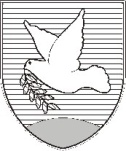 OBČINA IZOLA – COMUNE DI ISOLA OBČINSKI SVET – CONSIGLIO COMUNALESončno nabrežje 8 – Riva del Sole 86310 Izola – IsolaTel: 05 66 00 100, Fax: 05 66 00 110E-mail: posta.oizola@izola.siWeb: http://www.izola.si/OBČINA IZOLA – COMUNE DI ISOLA OBČINSKI SVET – CONSIGLIO COMUNALESončno nabrežje 8 – Riva del Sole 86310 Izola – IsolaTel: 05 66 00 100, Fax: 05 66 00 110E-mail: posta.oizola@izola.siWeb: http://www.izola.si/OBČINA IZOLA – COMUNE DI ISOLA OBČINSKI SVET – CONSIGLIO COMUNALESončno nabrežje 8 – Riva del Sole 86310 Izola – IsolaTel: 05 66 00 100, Fax: 05 66 00 110E-mail: posta.oizola@izola.siWeb: http://www.izola.si/OBČINA IZOLA – COMUNE DI ISOLA OBČINSKI SVET – CONSIGLIO COMUNALESončno nabrežje 8 – Riva del Sole 86310 Izola – IsolaTel: 05 66 00 100, Fax: 05 66 00 110E-mail: posta.oizola@izola.siWeb: http://www.izola.si/OBČINA IZOLA – COMUNE DI ISOLA OBČINSKI SVET – CONSIGLIO COMUNALESončno nabrežje 8 – Riva del Sole 86310 Izola – IsolaTel: 05 66 00 100, Fax: 05 66 00 110E-mail: posta.oizola@izola.siWeb: http://www.izola.si/mag. Igor KolencI l  S i n d a c o